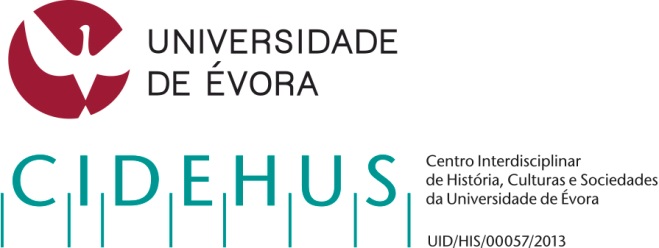 04 - CIDEHUS’ e-Working Papers Título/Title: Em torno do exército e da arquitectura militar romana do século IV d.C.Autor/Author: Jean-Michel Carrié  Editors: Maria Teresa Santos, Fernando Branco Correia Data/Date: 2017Assessor para a Série/Series Adviser : João Figueirôa-RêgoComissão Editorial/Editorial Board:Mafalda Soares da CunhaAna Cardoso de MatosMaria Filomena GonçalvesJoão  Figueirôa-RêgoPor favor, citar como / Please, quote as: Carrié, Jean-Michel - Em torno do exército e da arquitectura militar romana do século IV d.C..Évora: Santos, Maria Teresa; Correia, Fernando Branco (eds.): CIDEHUS’ e-Working Papers, n.4, 2017. http://hdl.handle.net/10174/18470ISSN:2183-8003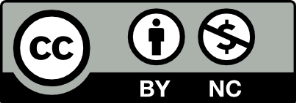 Este trabalho está licenciado sob a Licença Creative Commons Atribuição-SemDerivações 4.0 Internacional. 